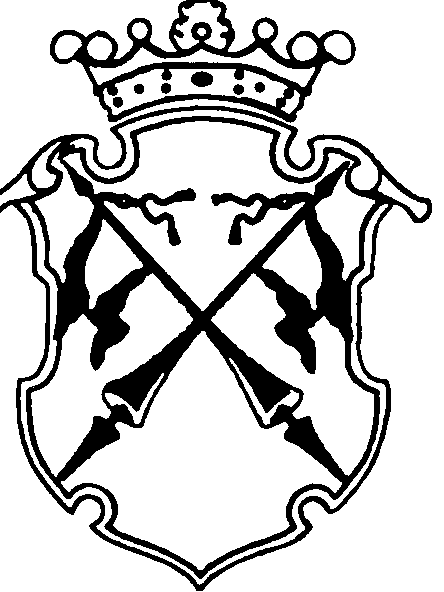 РЕСПУБЛИКА   КАРЕЛИЯКОНТРОЛЬНО-СЧЕТНЫЙ КОМИТЕТ СОРТАВАЛЬСКОГО МУНИЦИПАЛЬНОГО РАЙОНАУТВЕРЖДЕНПриказом Контрольно-счетного комитета СМРот «20» июля 2017г. № 11ОТЧЕТо результатах контрольного мероприятия№2                                                                                            дата_20.07.2017г._Наименование (тема) контрольного мероприятия: Аудит эффективности или проверка законности использования средств бюджета Сортавальского городского поселения в 2016 году, используемых для решения вопросов местного значения, определенных федеральным законом от 06.10.2003г. №131-ФЗ на создание условий для организации досуга и обеспечения жителей поселения услугами организаций культуры. Основание проведения контрольного мероприятия: п.3.2 Плана работы Контрольно-счетного комитета СМР на 2017 год.Цель(и) контрольного мероприятия: определение эффективности и законности использования средств бюджета Сортавальского городского поселения в 2016 году, используемых для решения вопросов местного значения, определенных федеральным законом от 06.10.2003г. №131-ФЗ на создание условий для организации досуга и обеспечения жителей поселения услугами организаций культурыСроки проведения контрольного мероприятия: с 16.06.2017г. по 17.07.2017г.( на объекте с 23.06.2017г. по 12.07.2017г.)Объекты контрольного мероприятия: Администрация Сортавальского городского поселения, МУ «Центр досуга»Проверяемый период деятельности:  2016 год Исполнитель контрольного мероприятия: Председатель контрольно-счетного комитета СМР – Астафьева Н.А.;Нормативные документы, использованные в работе: Конституция Российской Федерации;Бюджетный Кодекс Российской Федерации от 31.07.1998г. №145-ФЗ ( с изменениями и дополнениями);Трудовой кодекс Российской Федерации от 30 декабря 2001 г. N 197-ФЗ (ТК РФ);Федеральный закон от 06.10.2003г. №131-ФЗ «Об общих принципах организации местного самоуправления в Российской Федерации»  (далее-Федеральный закон №131-ФЗ)Федеральный закон от 05.04.2013г. №44-ФЗ «О контрактной системе в сфере закупок товаров, работ и услуг для обеспечения государственных и муниципальных нужд» (с изменениями и дополнениями);Федеральный закон от 12.01.1996г. №7-ФЗ «О некоммерческих организациях»;Закон РФ от 9 октября 1992 г. N 3612-I "Основы законодательства Российской Федерации о культуре" (далее – Основы законодательства о культуре);Федеральный закон от 8 мая 2010 г. N 83-ФЗ
"О внесении изменений в отдельные законодательные акты Российской Федерации в связи с совершенствованием правового положения государственных (муниципальных) учреждений";Инструкции по применению единого плана счетов бухгалтерского учета для органов государственной власти (государственных органов), органов местного самоуправления, органов управления государственными внебюджетными фондами, государственных академий наук, государственных, муниципальных учреждений, утвержденная Приказом Министерства финансов РФ от 01.12.2010г. №157н (далее- Инструкция 157н);Приказ Минфина РФ от 6.12.2010г. №162н «Об утверждении Плана счетов бюджетного учета и Инструкции по его применению» (далее – Инструкция 162н );Приказ Минфина России от 1 июля 2013 г. N 65н
"Об утверждении Указаний о порядке применения бюджетной классификации Российской Федерации" (далее – №65н)Распоряжение Министерства культуры РФ от 27.07.2016г. №Р-948 «О Методических рекомендациях субъектам РФ и органам местного самоуправления по развитию сети организаций культуры и обеспеченности населения услугами организаций культуры»;Приказ Министерства культуры и массовых коммуникаций РФ от 25.05.2006г. №229 «Об утверждении Методических указаний по реализации вопросов местного значения в сфере культуры городских и сельских поселений, муниципальных районов и Методических рекомендаций по созданию условий для развития местного традиционного народного художественного творчества»; Распоряжение Правительства РФ от 26.11.2012г. №2190-р «Об утверждении Программы поэтапного совершенствования системы оплаты труда в государственных (муниципальных) учреждениях на 2012-2018г.г.»;Приказ Министерства культуры РФ от 30.12.2015г. №3448 "Об утверждении типовых отраслевых норм труда на работы, выполняемые в культурно-досуговых учреждениях и других организациях культурно-досугового типа";Устав Сортавальского городского поселения;Постановление главы Сортавальского городского поселения от 30.09.2008г. №17-П «О введении новых систем оплаты труда работников муниципальных учреждений, финансируемых за счет средств бюджета Сортавальского городского поселения и рабочих, технического персонала, осуществляющих обеспечение деятельности администрации Сортавальского городского поселения оплата труда которых, осуществляется на основе единой тарифной сетки»;Постановление Администрации Сортавальского поселения от 28.11.2008г. №70 «Об утверждении Примерного положения об оплате труда работников муниципальных учреждений, финансируемых за счет средств бюджета Сортавальского городского поселения и рабочих, технического персонала, осуществляющих обеспечение деятельности администрации Сортавальского городского поселения, оплата труда которых осуществляется на основе единой тарифной сетки»;Постановление Администрации Сортавальского городского поселения от 28.02.2014г. №13 «Об утверждении Административного регламента по исполнению муниципальной функции по осуществлению муниципального финансового контроля в Сортавальском городском поселении»;Постановление главы Сортавальского городского поселения от 29.12.2006г. №21-П «Об утверждении Порядка санкционирования расходов при исполнении бюджета Сортавальского городского поселения»;Распоряжение Администрации Сортавальского поселения «Об утверждении плана мероприятий («дорожная карта») Муниципального учреждения «Центр досуга» Сортавальское городское поселения «Изменения, направленные на повышение эффективности сферы культуры».В соответствии со статьей 15 федерального закона от 07.02.2014г. №6-ФЗ « Об общих принципах организации и деятельности контрольно-счетных органов субъектов Российской Федерации и муниципальных образований» Контрольно-счетным комитетом СМР в адрес Главы Сортавальского городского поселения был направлен запрос от 06.06.2017г. №177 о предоставлении муниципальных актов, материалов и документов, регламентирующих правила и подтверждающих соблюдение порядка организации досуга и обеспечения жителей поселения услугами организаций культуры.Администрацией Сортавальского городского поселения в адрес Контрольно-счетного комитета СМР были направлены следующие документы:Копия Решения Совета Сортавальского городского поселения №163 от 01.03.2007г. «О создании муниципального учреждения культуры»; .;Копия распоряжения администрации Сортавальского поселения №167-О от 24.04.2012г. «О создании муниципального казенного учреждения путем изменения существующего муниципального учреждения культуры;Копия Свидетельства о регистрации юридического лица;Копия Свидетельства о внесении записи в Единый государственный реестр юридических лиц;Копия Свидетельства о внесении изменений в сведения о юридическом лице;Копия Свидетельства о постановке на учет в налоговом органе;Копия Устава МУ «Центр досуга»;Копия бюджетных смет на 2016 год по разделам 0801, 0707, 1102 с изменениями №1-№15;Копия выписок главного распорядителя бюджетных средств о доведении лимитов бюджетных обязательств за 2016 год;Копии уведомления о бюджетных ассигнованиях №1 от 31.12.2015г. с приложением Справок об изменении показателей бюджетной росписи №1-№5;Копия Постановление главы Сортавальского городского поселения от 30.09.2008г. №17-П «О введении новых систем оплаты труда работников муниципальных учреждений, финансируемых за счет средств бюджета Сортавальского городского поселения и рабочих, технического персонала, осуществляющих обеспечение деятельности администрации Сортавальского городского поселения оплата труда которых, осуществляется на основе единой тарифной сетки»;Копия Постановления администрации Сортавальского городского поселения №6-П от 18.11.2015г. «О внесении дополнений в постановление от 30.09.2008г. №17-П»;Копия Постановление Администрации Сортавальского поселения от 28.11.2008г. №70 «Об утверждении Примерного положения об оплате труда работников муниципальных учреждений, финансируемых за счет средств бюджета Сортавальского городского поселения и рабочих, технического персонала, осуществляющих обеспечение деятельности администрации Сортавальского городского поселения, оплата труда которых осуществляется на основе единой тарифной сетки»;Копия Приказа МУ «Центр досуга» №85 от 28.11.2008г. «Об утверждении Положения об оплате труда работников МУ «Центр досуга» с изменениями №15-О от 19.02.2015г., №50-О от 31.06.2016г. ;Копия Решения Совета Сортавальского городского поселения №208 от 28.06.2007г. «Об утверждении реестра платных услуг муниципальному учреждению «Центр досуга», с внесением изменений №228 от 23.08.2007г., №124 от 22.11.2010г., №248 от 29.06.2012г., №269 от 24.12.2012г., №190 от 15.12.2016г. Оформленные акты, заключения, справки и т.п., использованные в отчете, ознакомление с ними под расписку руководителя или иных должностных лиц проверенных объектов, наличие письменных объяснений, замечаний или возражений и заключение инспектора по ним: Пояснения и замечания администрации муниципального образования «Сортавальское городское поселение» к Акту проверки №10 от 12.07.2017г. (Приложение 1); Пояснения к Акту встречной проверки МУ «Центр досуга» №11 от 12.07.2017г. (Приложение 2)Неполученные документы из числа затребованных с указанием причин или иные факты, препятствовавшие работе: нетРезультаты контрольного мероприятия (анализ соблюдения нормативных правовых актов, установленные нарушения и недостатки в проверяемой сфере и в деятельности объектов контрольного мероприятия с оценкой ущерба или нарушения):  Общие сведенияПолное наименование объекта проверки - Администрация муниципального образования «Сортавальское городское поселение»Сокращенное – Администрация Сортавальского поселенияАдминистрация Сортавальского поселения действует на основании Положения об администрации муниципального образования «Сортавальское городское поселение» (далее- Положение), утвержденное Решением XLVIII сессии I созыва Совета Сортавальского городского поселения от 09.04.2009г. №417 с изменениями и дополнениями . Администрация Сортавальского поселения  обладает правами юридического лица, является муниципальным казенным учреждением, имеет круглую печать с изображением герба г. Сортавала и своим наименованием, соответствующие штампы, бланки, а также лицевой счет в отделении Управления федерального казначейства по республике Карелия в г. Сортавала.В качестве юридического лица Администрация Сортавальского поселения была поставлена на учет в налоговом органе по месту нахождения на территории Российской Федерации 30.11.2005г., о чем в единый государственный реестр юридических лиц внесена запись о создании юридического лица за основным государственным регистрационным номером (ОГРН) 1051002036887.Администрация Сортавальского поселения является органам местного самоуправления  Сортавальского городского поселения и образована для осуществления функций по решению вопросов местного значения в соответствии с Уставом Сортавальского городского поселения.Администрация поселения реализует свои полномочия как непосредственно, так и через муниципальные унитарные предприятия и муниципальные учреждения.   Администрация Сортавальского поселения осуществляет бюджетные полномочия главного распорядителя бюджетных средств по отношению к 4     муниципальным казенным учреждениям.Проверка осуществлялась путем рассмотрения и анализа предоставленных документов и сведений, в том числе рассмотрены:- Устав Сортавальского городского поселения с изменениями и дополнениями, утвержденными Решением Совета Сортавальского городского поселения от 05.11.2015г. ;- Решение Совета Сортавальского городского поселения №163 от 01.03.2007г. «О создании муниципального учреждения культуры»; - Распоряжение администрации Сортавальского поселения №167-О от 24.04.2012г. «О создании муниципального казенного учреждения путем изменения существующего муниципального учреждения культуры; - Уведомление о бюджетных ассигнованиях в части расходов- Выписки из лицевого счета главного распорядителя бюджетных средств за 2016 год;- Постановление главы Сортавальского городского поселения от 30.09.2008г. №17-П «О введении новых систем оплаты труда работников муниципальных учреждений, финансируемых за счет средств бюджета Сортавальского городского поселения и рабочих, технического персонала, осуществляющих обеспечение деятельности администрации Сортавальского городского поселения оплата труда которых, осуществляется на основе единой тарифной сетки» ;- Постановление администрации Сортавальского поселения №6-П от 18.11.2015г. «О внесении дополнений в постановление от 30.09.2008г. №17-П «О введении новых систем оплаты труда работников муниципальных учреждений, финансируемых за счет средств бюджета Сортавальского городского поселения и рабочих, технического персонала, осуществляющих обеспечение деятельности администрации Сортавальского городского поселения оплата труда которых, осуществляется на основе единой тарифной сетки»;- Постановление Администрации Сортавальского поселения от 28.11.2008г. №70 «Об утверждении Примерного положения об оплате труда работников муниципальных учреждений, финансируемых за счет средств бюджета Сортавальского городского поселения и рабочих, технического персонала, осуществляющих обеспечение деятельности администрации Сортавальского городского поселения, оплата труда которых осуществляется на основе единой тарифной сетки»; - Постановление Администрации Сортавальского городского поселения от 28.02.2014г. №13 «Об утверждении Административного регламента по исполнению муниципальной функции по осуществлению муниципального финансового контроля в Сортавальском городском поселении»;- Постановление главы Сортавальского городского поселения от 29.12.2006г. №21-П «Об утверждении Порядка санкционирования расходов при исполнении бюджета Сортавальского городского поселения»;- Решение Совета Сортавальского городского поселения №208 от 28.06.2007г. «Об утверждении реестра платных услуг муниципальному учреждению «Центр досуга», с внесением изменений №228 от 23.08.2007г., №124 от 22.11.2010г., №248 от 29.06.2012г. ,№269 от 24.12.2012г., №190 от 15.12.2016г.Анализ муниципальных правовых актов, регулирующих порядок создание условий для организации досуга и обеспечения жителей поселения услугами организаций культурыВ соответствии с п.2 ст.44 Конституции Российской Федерации каждый гражданин РФ имеет право на участие в культурной жизни и пользование учреждениями культуры, на доступ к культурным ценностям..Федеральным законом №131-ФЗ определены полномочия городского поселения по вопросам культуры, в том числе « создание условий для организации досуга и обеспечение жителей поселения услугами организаций культуры».Согласно ст.40 Закона Российской Федерации от 9 октября 1992 г. N 3612-1 "Основы законодательства Российской Федерации о культуре" (далее - Основы законодательства о культуре) вопросы местного значения (п.12 ст.14 Федерального закона №131-ФЗ) относятся к полномочиям органов местного самоуправления городского поселения в области культуры.При анализе муниципальных актов поселения, в части реализации полномочий в сфере культуры и досуга установлено, что ст.26 Устава Сортавальского городского поселения к компетенции местной администрации относит обеспечение полномочий органов местного самоуправления по решению вопросов местного значения муниципального образования Сортавальского городского поселения в соответствии с Федеральными законами, нормативными правовыми актами Совета, постановлениями и распоряжениями главы муниципального образования Сортавальского городского поселения.Законодательные акты РФ о культуре не устанавливают порядок по реализации полномочий в сфере культуры и досуга в муниципальном образовании, т.к. данные полномочия относятся к вопросам местного значения, поэтому данный порядок должен устанавливаться муниципальными актами.Нормативными правовыми актами Совета не конкретизирован порядок создания условий для организации досуга и обеспечения жителей поселения услугами организаций культуры . Постановлением и распоряжением главы поселения также не утвержден данный порядок.Приказом Министерства культуры и массовых коммуникаций РФ от 25 мая 2006 г. N 229"Об утверждении Методических указаний по реализации вопросов местного значения в сфере культуры городских и сельских поселений, муниципальных районов и Методических рекомендаций по созданию условий для развития местного традиционного народного художественного творчества" обращено внимание на установление порядка по реализации полномочий в сфере культуры и досуга в муниципальном образовании. Для чего должно быть принято Положение о деятельности муниципального образования в сфере культуры, досуга и массового отдыха населения, которое следует утвердить нормативным правовым актом представительного органа. При разработке документа необходимо руководствоваться нормативными правовыми актами Российской Федерации и субъекта Российской Федерации, а также нормативными документами и методическими указаниями и рекомендациями Минкультуры России, Роскультуры, Росархива и Роспечати. В Положении должен быть прописан механизм реализации полномочий в сфере культуры, определена структура организаций культуры и досуга, расположенных на территории муниципального образования, а также система управления организациями культуры и культурными проектами на территории муниципального образования. Таким образом, Администрация Сортавальского поселения осуществляет обеспечение полномочий органов местного самоуправления по решению вопросов местного значения муниципального образования Сортавальского городского поселения в отсутствии механизма реализации и разграничения полномочий в сфере культуры и досуга между органами местного самоуправления поселения.При анализе муниципальных актов установлено, что в отсутствии Порядка, регулирующего механизм реализации и разграничения полномочий в сфере культуры, органы местного самоуправления поселения принимают решение по каждому отдельному вопросу, связанному с реализацией полномочий в сфере культуры.Советом Сортавальского городского поселения от 01.03.2007г. №163 было принято решение о создании муниципального учреждения культуры «Центр досуга» во исполнение полномочий, определенных п.12 ст.14 Федерального закона №131-ФЗ. Распоряжением Администрации Сортавальского поселения от 24.04.2012г. №167-О «О создании муниципального казенного учреждения путём изменения типа существующего муниципального учреждения культуры» было создано муниципальное казённое учреждение культуры «Центр досуга» путём изменения типа существующего муниципального учреждения культуры «Центр досуга» с сохранением штатной численности и основных целей деятельности учреждения.Таким образом, с целью реализации полномочий в сфере культуры, органами местного самоуправления поселения создано муниципальное учреждение «Центр досуга». Администрацией Сортавальского поселения, к Акту проверки №10 от 12.07.2017г., представлены пояснения и замечания.Администрация Сортавальского поселения поясняет, что обеспечение полномочий в сфере культуры и досуга осуществляется МУ «Центр досуга» в соответствии с Уставом муниципального образования «Сортавальское городское поселение» и Уставом МУ «Центр досуга».Контрольно-счетный комитет СМР, рассмотрев данное пояснение, его не принимает, т.к. Уставом муниципального образования не предусмотрен механизм реализации вопроса местного значения, установленного п.12 ст. 14 Федерального закона №131-ФЗ.Согласно п.2.1. Устава МУ «Центр досуга» учреждение осуществляет свою деятельность в соответствии с предметом и целями деятельности, определенными нормативными правовыми актами муниципального образования Сортавальского городского поселения.В ходе проверки установлено, что нормативные правовые акты муниципального образования Сортавальского городского поселения, устанавливающие цели деятельности в сфере культуры отсутствуют.Анализ сети организаций культуры и обеспеченности жителей поселения организациями культурыРаспоряжением Министерства культуры РФ от 27.07.2016г. №Р-948 введены в действие «Методические рекомендации субъектам РФ и органам местного самоуправления по развитию сети организаций культуры и обеспеченности населения услугами организаций культуры». Данными «рекомендациями» рекомендованы нормы и нормативы размещения учреждений культуры клубного типа в городских поселениях, которые предусматривают наличие 1 Дома культуры на население от 10 до 200 тыс. чел. в зависимости от плотности населения и разнообразия культурно-досуговой инфраструктуры населенного пункта.Под учреждением клубного типа понимается организация, основной деятельностью которой является создание условий для занятий любительским художественным творчеством, предоставление населению услуг социально-культурного, просветительского и досугового характера.Исходя из устава  МУ «Центр досуга», деятельность данного учреждения подпадает под деятельность учреждения клубного типа. Следовательно, нормы и нормативы размещения учреждений культуры клубного типа в Сортавальском городском поселении соблюдены.Анализ ресурсного обеспечения полномочий по реализации вопросов местного значения городского поселения в сфере культуры.ИмуществоВ соответствии с законодательством Российской Федерации и уставом, учреждение культуры наделяется имуществом, необходимым для осуществления уставной деятельности (зданиями, сооружениями, оборудованием, а также другим необходимым имуществом потребительского, социального, культурного и иного назначения) на праве оперативного управления согласно перечню имущества на дату его создания.Распоряжением Администрации Сортавальского поселения от 24.04.2012г. №167-О утвержден перечень имущества, подлежащего закреплению на праве оперативного управления за казённым учреждением «Центр досуга».Правообладателем имущества, закрепленного за МУ «Центр досуга» на праве оперативного управления, Сортавальское городское поселения стало в результате вступления в силу Закона Республики Карелия от 05.10.2007г. №1118-ЗРК «"О разграничении имущества, находящегося в муниципальной собственности Сортавальского муниципального района" с изменениями.Согласно ст. 131 Гражданского Кодекса РФ право собственности и другие вещные права на недвижимые вещи, ограничения этих прав, их возникновение, переход и прекращение подлежат государственной регистрации в едином государственном реестре органами, осуществляющими государственную регистрацию прав на недвижимость и сделок с ней.В ходе проведения контрольного мероприятия был запрошен и предоставлен Реестр муниципального имущества Сортавальского городского поселения (далее- Реестр).Согласно информации из раздела 3 Реестра за МУ «Центр досуга» закреплено основных средств (балансовая стоимость) на сумму 9374,33 тыс. руб. Согласно сведений о балансовой стоимости недвижимого имуществ (раздел I) за МУ «Центр досуга» закреплено недвижимого имущества на 2411,3 тыс. руб. Согласно сведений о балансовой стоимости движимого имуществ (раздел II) за МУ «Центр досуга» закреплено движимого имущества на сумму 4979,3 тыс. руб. Общая балансовая стоимость имущества, закрепленного за МУ «Центр досуга» (раздел I + раздел II) составляет 7390,6 тыс. руб. , что не соответствует отраженной в разделе 3 балансовой стоимости основных средств, закрепленных за МУ «Центр досуга». В ходе проверки имущества, принятого к учету в МУ «Центр досуга», установлено, что по состоянию на 01.01.2017г. на балансе учреждения числится движимого и недвижимого имущества стоимостью 7473,9 тыс. руб., в т.ч. :Основные средства – недвижимое имущество учреждения всего: 2663,2 тыс. руб., в т.ч.:- Нежилые помещения – 2411,3 тыс. руб.- Сооружения                –  251,9 тыс. руб.Основные средства – иное движимое имущество учреждения всего: 4810,7 тыс. руб.:- Сооружения                                                           –     26,5 тыс. руб.- Машины и оборудование                                      – 3600,5 тыс. руб. - Производственный и хозяйственный инвентарь –    916,9 тыс. руб.- Прочие основные средства                                    –    266,8 тыс. руб.Таким образом, все представленные к проверке разделы Реестра имеют противоречивую информацию.Кроме того, в ходе контрольного мероприятия установлено, что в разделе II «Сведения о муниципальном движимом имуществе» содержится информация об объекте недвижимого имущества «Парк Ваккосалми» за кадастровым номером 10:07:000000:7845 балансовой стоимостью 1,0 руб., тогда как данная информация должна содержаться в разделе I «Сведения о муниципальном недвижимом имуществе». Также, следует отметить, что данный объект недвижимого имущества на балансе МУ «Центр досуга» не числится.В Разделе I «Сведения о муниципальном недвижимом имуществе»  по наименованиям недвижимого имущества : «Нежилые помещения в здании Дома культуры (за исключением помещения площадью 9,4 кв.м.)», «Нежилые помещения здания «дети понедельника», «Гаражный бокс», «Нежилое помещение здания Дома культуры, метод. кабинет», «Водонапорная башня» отсутствуют сведения о кадастровом номере муниципального недвижимого имущества, а также сведения о кадастровой стоимости недвижимого имущества. Данный факт свидетельствует об отсутствии государственной регистрации данного недвижимого имущества, т.к. согласно п.1 ст. 5 Федерального закона от 13.07.2015г. №218-ФЗ «О государственной регистрации недвижимости» каждый объект недвижимости, сведения о котором внесены в Единый государственный реестр недвижимости, имеет неизменный, не повторяющийся во времени и на территории РФ кадастровый номер, присваиваемый органом регистрации прав.Кроме того, раздел I не содержит информации о право обладании на земельные участки под объектами недвижимости. Согласно ст.273 ГК РФ при переходе права собственности на здание или сооружение, принадлежавшее собственнику земельного участка, на котором оно находится, к приобретателю здания или сооружения переходит право собственности на земельный участок, занятый зданием или сооружением и необходимый для его использования, если иное не предусмотрено законом.В ходе контрольного мероприятия не установлен факт передачи на праве безвозмездного пользования земельных участков под объектами недвижимости, закрепленных на праве оперативного управления за МУ «Центр досуга». При анализе соблюдения Правил ведения реестра муниципальной собственности поселения установлено, что раздел II составлен в нарушении п.4 Порядка ведения органами местного самоуправления реестров муниципального имущества, утвержденного Приказом Министерства экономического развития РФ от 30 августа 2011 г. N 424 (далее –Порядок):- вместо граф: «наименование движимого имущества», «Сведения о балансовой стоимости движимого имущества», «Даты возникновения и прекращения права муниципальной собственности на движимое имущество», «реквизиты документов - оснований возникновения (прекращения) права муниципальной собственности на движимое имущество», «сведения о правообладателе муниципального движимого имущества», «сведения об установленных в отношении муниципального движимого имущества ограничениях (обременениях) с указанием основания и даты их возникновения и прекращения» присутствуют графы : «наименование недвижимого имущества», «Адрес (местоположение) недвижимого имущества», «Сведения о балансовой стоимости недвижимого имущества», «Даты возникновения и прекращения права муниципальной собственности на недвижимое имущество», «реквизиты документов - оснований возникновения права муниципальной собственности на недвижимое имущество», «реквизиты документов - оснований прекращения права муниципальной собственности на недвижимое имущество», «сведения о правообладателе муниципального недвижимого имущества», «сведения об установленных в отношении муниципального недвижимого имущества ограничениях (обременениях) с указанием основания и даты их возникновения и прекращения»;- раздел 2 содержит графы: «Кадастровый номер муниципального недвижимого имущества», «Сведения о кадастровой стоимости недвижимого имущества», которые к разделу 2 никакого отношения не имеют, т.к. движимое имущество не подлежит государственной регистрации и сведения о таких объектах не вносятся в Единый государственный реестр недвижимости;- при наличии кадастровых номеров по объектам недвижимости «Здание кинотеатра «Заря» и «Парк Ваккосалми» в Реестре отсутствуют сведения о кадастровой стоимости.Финансовое обеспечение деятельности учреждения культурыСогласно п. 2 ст. 161 БК РФ  финансовое обеспечение деятельности казенного учреждения осуществляется за счет средств соответствующего бюджета бюджетной системы РФ и на основании бюджетной сметы. Решением о бюджете Сортавальского городского поселения на 2016 год от 23.12.2015г. №137 на финансовое обеспечение деятельности МУ «Центр досуга» были утверждены бюджетные ассигнования в размере 15148,0 тыс. руб. В результате внесения изменений в Решение о бюджете поселения на 2016 год бюджетные ассигнование на финансовое обеспечение деятельности МУ «Центр досуга» были утверждены в объеме 15439,2 тыс. руб. В ходе контрольного мероприятия бала запрошена и предоставлена Бюджетная смета на 2016 год Муниципального учреждения «Центр досуга» от 21.01.2016г. по разделу, подразделу классификации расходов : 0801 «Культура» в сумме 14748,0 тыс. руб., 0707 «Молодежная политика» в сумме 200,0 тыс. руб., 1102 «Массовый спорт» в сумме 200,0 тыс. руб.В соответствии с п.2 ст.221 БК РФ утвержденные показатели бюджетной сметы соответствуют доведенным до муниципального учреждения главным распорядителем бюджетных средств поселения- Администрацией муниципального образования «Сортавальское городское поселение», лимитов бюджетных обязательств. К проверке также представлены изменения показателей бюджетной сметы учреждения на 2016 год. В результате внесенных изменений объем установленных лимитов бюджетных обязательств на 2016 год по разделу, подразделу 0801 «Культура» стал составлять 14999,2 тыс. руб. ; 0707 «Молодежная политика»-240,0 тыс. руб.; 1102 «Массовый спорт»- 200,0 тыс. руб. Таким образом, объем установленных лимитов бюджетных обязательств, согласно данным бюджетной сметы муниципального учреждения «Центр досуга», соответствует объему доведенных главным распорядителем бюджетных средств поселения лимитов бюджетных обязательств и объему бюджетных ассигнований, утвержденных Решением о бюджете поселения на 2016 год на финансовое обеспечение деятельности МУ «Центр досуга».Согласно п. 1 ст. 86 БК РФ расходные обязательства муниципального образования возникают в результате принятия муниципальных правовых актов по вопросам местного значения.Согласно п.12 ст.14 Федерального закона №131-ФЗ к вопросам местного значения относится создание условий для организации досуга и обеспечения жителей поселения услугами организаций культуры.В ходе контрольного мероприятия проведен анализ информации, содержащейся в Реестре расходных обязательств Сортавальского городского поселения на 1 января 2017г., размещенный на официальном сайте Администрации Сортавальского поселения. В результате проведенного анализа установлено, что правовым основанием финансового обеспечения и расходования средств бюджета поселения для исполнения полномочий по создание условий для организации досуга и обеспечения жителей поселения услугами организаций культуры в Реестре расходных обязательств отражен муниципальный правовой акт – Решение сессии представительного органа от 26.03.2015г. №83 «Об утверждении мероприятий, подлежащих реализации за счет средств иных межбюджетных трансфертов на подготовку и проведение празднования Дня республики Карелия, в новой редакции».Данный муниципальный правовой акт не относится к вопросам местного значения в 2016 г. и не может служить правовым основанием для возникновения расходных обязательств по вопросам местного значения, установленных п.12 ст.14 Федерального закона №131-ФЗ .В ходе контрольного мероприятия установлено, что органами местного самоуправления Сортавальского городского поселения не установлен Порядок, регулирующий механизм реализации и разграничения полномочий в сфере культуры .Таким образом, в Реестре Расходных обязательств Сортавальского городского поселения отсутствует перечень муниципальных правовых актов, обуславливающих правовое основание финансового обеспечения и расходования средств бюджета поселения на исполнение полномочий, относящихся к вопросам местного значения на основании п.12 ст.14 Федерального закона №131-ФЗ.Организация полномочий по начислению и учету платежей в бюджет Сортавальского городского поселения от приносящей доход деятельности учреждения культурыРешением Совета Сортавальского городского поселения  от 28.06.2007г. №208 (с изменениями и дополнениями) муниципальному учреждению «Центр досуга» утвержден реестр платных услуг.Согласно п.1.18 Устава МУ «Центр досуга» доходы, полученные от осуществления платных услуг, поступают в доход муниципального бюджета Сортавальского городского поселения.В соответствии с Указаниями №65н  прочие доходы от оказания платных услуг (работ) получателями средств бюджетов городских поселений  учитываются по коду доходов бюджетов бюджетной системы РФ 000 1 13 01995 13 0000 130. В соответствии с приложением №2 к Решению о бюджете поселения на 2016 год главным администратором поступлений по данному коду является Администрация Сортавальского поселения.В ходе проверки установлено, что главный администратор не наделил МУ «Центр досуга» полномочиями администратора доходов бюджета в полном объеме либо отдельными полномочиями по начислению и учету платежей в бюджет поселения.Проверкой также установлено, что МУ «Центр досуга» фактически осуществляет платные услуги. Расчет за оказанные платные услуги фактически осуществляется путем внесения наличных денежных средств с применением контрольно-кассовой техники, а также путем выставления счета и акта оказанных услуг контрагенту для перечисления в безналичном порядке на лицевой счет Администрации Сортавальского поселения. Наличные денежные средства, полученные за оказанные услуги, физическими лицами, состоящими в трудовых отношениях с МУ «Центр досуга», перечисляются ч/з банк на лицевой счет Администрации Сортавальского поселения.Данный механизм не урегулирован локальным актом главного администратора доходов бюджета, и ведется с нарушением положений Указания Банка России от 11.03.2014г. №3210-У «О порядке ведения кассовых операций юридическими лицами и упрощенном порядке ведения кассовых операций индивидуальными предпринимателями и субъектами малого предпринимательства».При проверке отражения на счетах учета Администрации Сортавальского поселения операций по начислению и учету платежей по коду 003 1 13 02995 13 0000 130 в бюджет поселения, выявлено, что в нарушение пункта 200 Инструкции N 157н администрацией Сортавальского поселения не ведется аналитический учет расчетов по поступлениям в разрезе плательщиков и соответствующим им суммам расчетов.В нарушение пункта 7 Инструкции N 157н отражение в бухгалтерском учете операций по начислению платных услуг произведено не на основании первичных учетных документов, а в объеме фактически поступивших денежных средств.Кроме того, отражение на счете учета расчетов по суммам доходов (поступлений) производится Администрацией Сортавальского поселения не в момент возникновения требований к их плательщикам, а в последний календарный день месяца, что является нарушением п.197 Инструкции №157н.Таким образом, проверкой установлено, что МУ «Центр досуга» фактически осуществляет отдельные полномочия по начислению и уплате платежей в бюджет поселения, и на основании первичных документов должно было передать информацию о суммах начисленных доходов от оказания платных услуг администратору кассовых поступлений. В свою очередь, администратор кассовых поступлений – Администрация Сортавальского поселения, в соответствии с требованиями Инструкции №162н, полученную информацию об ожидаемых к поступлению доходах бюджета должна была отразить бухгалтерской записью по дебету счета 130305830 «Уменьшение кредиторской задолженности по прочим платежам в бюджет» и кредиту счета 130404130 «Внутриведомственные расчеты по доходам от оказания платных услуг». При зачислении на лицевой счет соответствующих денежных средств за оказанные казённым учреждением услуги, администратор кассовых поступлений должен предоставить данную информацию подведомственному учреждению. В соответствии с п. 104 Инструкцией №162н операция по поступлению денежных средств от оказания услуг казенным учреждением, наделенным отдельными полномочиями по начислению и учету платежей в бюджет, на лицевой счет администратора доходов бюджета должна была быть отражена в бюджетном учете по дебету счета 121002130 «Расчеты с финансовым органом по поступлениям в бюджет» в корреспонденции с кредитом счета 130305730 «Увеличение кредиторской задолженности по прочим платежам в бюджет".В ходе проверки установлено, что Администрацией Сортавальского поселения операции по начислению поступлений отражались в учете по дебету счета 120531560 «Расчеты по доходам от оказания платных работ, услуг» и кредиту счета 140110130 «Доходы текущего финансового года». При зачислении доходов от платных услуг, оказанных казённым учреждением, делалась бухгалтерская запись по дебету счета 121002130 «Расчеты с финансовым органом по поступлениям в бюджет» в корреспонденции с кредитом счета 120531660 «Расчеты по доходам от оказания платных работ, услуг».Обеспечение трудовыми ресурсамиСогласно п. 6.2.4. Устава МУ «Центр досуга» к исключительной компетенции Учредителя в области управления Учреждением относится утверждение предельной штатной численности и согласование штатного расписания Учреждения.В ходе контрольного мероприятия у Администрации Сортавальского поселения, как органа осуществляющего функции и полномочия учредителя МУ «Центр досуга» , был запрошен нормативный правовой документ, которым утверждена предельная штатная численность данного учреждения, а также расчеты-обоснования штатной численности.Данные документы к проверке не представлены.В ходе проверки, МУ «Центр Досуга» предоставило распоряжение Главы администрации Сортавальского поселения от 29.06.2007г. №94-О «О структуре и численности МУ «Центр досуга». Вторым пунктом данного муниципального акта утверждена штатная численность структурных подразделений МУ «Центр досуга». Однако, документы, подтверждающие, что формирование штатной численности МУ «Центр досуга» произведено с применением системы нормирования труда с учетом необходимости качественного оказания государственных (муниципальных) услуг (выполнения работ) не представлены.Таким образом, проверкой установлено, что в Администрации Сортавальского поселения отсутствуют доказательства осуществления управления процессами планирования и контроля формирования штатного расписания учреждения культуры.Система оплаты труда работников муниципальных учреждений, финансируемых за счет средств бюджета Сортавальского городского поселения , установлена  Постановлением Главы Сортавальского городского поселения от 30.09.2008г. №17-П «О введении новых систем оплаты труда работников муниципальных учреждений, финансируемых за счет средств бюджета Сортавальского городского поселения и рабочих, технического персонала, осуществляющих обеспечение деятельности администрации Сортавальского городского поселения, оплата труда которых осуществляется на основе единой тарифной сетки». Система оплаты труда введена с учетом норм, установленных Постановлением Правительства РФ от 05.08.2008г. №583.На основании постановления Главы Сортавальского городского поселения от 30.09.2008г. №17-П постановлением Администрации Сортавальского поселения от 28.11.2008г. №70 было утверждено Примерное положение об оплате труда работников муниципальных учреждений, финансируемых за счет средств бюджета Сортавальского городского поселения и рабочих, технического персонала, осуществляющих обеспечение деятельности администрации Сортавальского городского поселения, оплата труда которых осуществляется на основе единой тарифной сетки (далее – Примерное положение), которое является примером для руководителей по разработке и утверждению Положений об оплате труда работников муниципальных учреждений.При анализе положений данного муниципального акта установлено, что Примерное положение содержит раздел 5 «Условия оплаты труда руководителей учреждения и его заместителей, главного бухгалтера». Наличие данного раздела привело к тому, что в Положении об оплате труда работников муниципального учреждения «Центр досуга», утвержденного приказом директора МУ «Центр досуга» Л.Г. Маршенко, установлены условия оплаты труда руководителя учреждения и его заместителя, главного бухгалтера, что является нарушением ст. 145 Трудового кодекса РФ, т.к. условия оплаты труда руководителей, их заместителей, главных бухгалтеров муниципальных учреждений, муниципальных унитарных предприятий определяются трудовыми договорами в соответствии с Трудовым кодексом РФ , другими федеральными законами и нормативными правовыми актами органов местного самоуправления, учредительными документами юридического лица (организации).По данному абзацу Администрацией Сортавальского поселения представлены пояснения, что оплата труда заместителя руководителя и главного бухгалтера определена Постановлением администрации Сортавальского поселения №70 от 28.11.2008г.Контрольно-счетный комитет СМР не принимает данные пояснения, т.к. Постановлением администрации Сортавальского поселения №70 от 28.11.2008г. утверждено Примерное положение об оплате труда работников муниципальных учреждений,  которое является примером для разработки и утверждения муниципальными учреждения положений по оплате труда своих работников (т.е. условия труда работников учреждений определяет работодатель свои локальным актом), а согласно ст. 145 ТК РФ условия оплаты труда заместителей руководителей и главных бухгалтеров учреждений устанавливаются нормативными правовыми актами органов местного самоуправления.  С целью дальнейшего совершенствования системы оплаты труда  Правительством РФ была утверждена Программа совершенствования системы оплаты труда в государственных (муниципальных) учреждениях на 2012-2018 годы (распоряжение от 26.11.2012г. №2190-р) (далее-Программа). Программа рекомендована для государственных учреждений субъектов РФ и муниципальных учреждений. Реализация программы должна осуществляться в отношении муниципальных учреждений – в порядке, установленном решением органов местного самоуправления. Распоряжением Администрации Сортавальского поселения от 22.11.2013г. №498-О «Об утверждении плана мероприятий («дорожная карта» Муниципального учреждения «Центр досуга» Сортавальского городского поселения «Изменения, направленные на повышение эффективности сферы культуры» утвержден план мероприятий («дорожная карта»).Согласно раздела IV «Мероприятия по совершенствованию оплаты труда работников учреждений культуры» разработка и проведение мероприятий по совершенствованию оплаты труда работников МУ «Центр досуга» должна осуществляться с учетом Программы. Кроме того, п. 2.2) определена численность работников на 2016 год 50 человек.Принимая во внимание, что к проверке не представлены расчеты-обоснования штатной численности муниципального казённого учреждения «Центр досуга» , то установленный в п.2.2) р. IV«дорожной карты» целевой показатель 50 человек является не обоснованным.Контрольно-счетный комитет СМР обращает внимание, что согласно мероприятиям Программы формирование штатной численности учреждений следует проводить с применением системы нормирования труда с учетом необходимости качественного оказания государственных (муниципальных) услуг (выполнения работ).В этой связи Министерством культуры РФ от 30.12.2015г. №3448 разработаны типовые нормы труда, а также письмом Министерства культуры РФ от 14.07.2016г. №217-01-39-НМ даны рекомендации по их применению.В этой части Администрация Сортавальского поселения к акту проверки №10 от 12.07.2017г. представила возражения : «В связи с тем, что МУ «Центр досуга» является казенным учреждением и муниципальное задание не устанавливается – система нормирования не применяется».Контрольно-счетный комитет СМР не принимает данные возражения, т.к. ни Приказ Министерства культуры РФ от 30 декабря 2015 г. N 3448
"Об утверждении типовых отраслевых норм труда на работы, выполняемые в культурно-досуговых учреждениях и других организациях культурно-досугового типа", ни Письмо Министерства культуры РФ от 14.07.2016г. №217-01-39-НМ не содержат подобных исключений, а распространяются на все государственные (муниципальные) учреждения культуры.Кроме того, также мероприятиями Программы определено, что периодичность оценки эффективности деятельности учреждений и их руководителей устанавливается органами, осуществляющими функции и полномочия учредителя в соответствии с положениями «дорожных карт» по каждой сфере деятельности учреждения.Согласно «Дорожной карты» одним из мер, обеспечивающих достижение целевых показателей, является – создание механизма стимулирования работников МУ «Центр досуга».Пунктом 2.2.3 Положения по оплате труда руководителей муниципальных учреждений Сортавальского городского поселения, утвержденное постановлением Администрации Сортавальского поселения от 17.12.2008г. №83а, установлено, что премирование руководителей устанавливается с учетом результатов деятельности учреждения (в соответствии с критериями оценки и целевыми показателями эффективности работы учреждения).В ходе контрольного мероприятия установлено, что при принятии решения, оформленного распоряжением, о премировании руководителя МУ «Центр досуга» не рассматривался и не учитывался результат достижения показателей эффективности деятельности учреждения, установленных «Дорожной картой».Проверкой установлено, что положения «дорожной карты» не содержат периодичности оценки эффективности деятельности учреждения и его руководителя.В период проведения контрольного мероприятия к проверке не представлены доказательства проведения оценки эффективности деятельности муниципального казённого учреждения культура «Центр досуга» за 2016 год по установленным р.III «Целевые показатели (индикаторы) развития сферы культуры и меры, обеспечивающие их достижение» «дорожной карты» показателям.Независимая оценка качества услуг организации культурыСогласно ст.36.1 Основ законодательства о культуре независимая оценка качества оказания услуг организациями культуры проводится в отношении организаций культуры, учредителями которых являются Российская Федерация, субъекты Российской Федерации или муниципальные образования.В целях создания условий для организации проведения независимой оценки качества оказания услуг организациями культуры, органы местного самоуправления с участием общественных организаций, вправе формировать общественные советы по проведению независимой оценки качества оказания услуг организациями культуры, расположенными на территориях муниципальных образований, и утверждать положение о них.Распоряжением администрации Сортавальского городского поселения от 26.04.2016г. №180-О создан общественный совет по культуре при администрации Сортавальского городского поселения, а также утверждено Положение об общественном совете по культуре.С целью выполнения работ по сбору, обобщению и анализу информации о качестве оказания услуг организацией культуры – МУ «Центр досуга»  был заключен муниципальный контракт №73 от 26.12.2016г. По итогам Независимой оценки качества услуг организации культуры «Муниципальное учреждение «Центр досуга» Сортавальского городского поселения руководителем группы экспертов, председателем Правления Фонда «Новое измерение» А.С. Сухоруковым были даны выводы и рекомендации на что необходимо обратить особое внимание для улучшения качества оказания услуг учреждением культуры.Распоряжением администрации Сортавальского городского поселения №100-О от 23.02.2017г. «О рассмотрении результатов независимой оценки качества оказания услуг МУ «Центр досуга» было принято решение:Принять к сведению результаты по итогам независимой оценки качества услуг организации культуры МУ «Центр Досуга»Разместить информацию по итогам независимой оценки качества оказания услуг на официальном сайте (http:// bus.gov.ru/)В нарушение ст.36.1 Основ законодательства о культуре в Администрации Сортавальского городского поселения отсутствуют документы, подтверждающие выработку мер по совершенствованию деятельности организации культуры.Анализ контроля органа, осуществляющего функции и полномочия учредителяСогласно п.5.1 ст.32 Федерального закона от 12.01.1996г. №7-ФЗ «О некоммерческих организациях» (далее – Закон №7-ФЗ) контроль за деятельности муниципальных бюджетных и казенных учреждений осуществляется в порядке, установленном местной администрацией муниципального образования.Правовые акты, принимаемые уполномоченными органами в целях реализации положений п.5.1 ст. 32 Закона №7-ФЗ должны определять порядок проведения контрольных мероприятий по следующим направлениям:соответствие деятельности учреждения целям создания и видам деятельности, предусмотренной его учредительными документами;выполнение муниципального задания на оказание муниципальных услуг (выполнение работ) , в том числе:- контроль за выполнением требований по составу, качеству и объему (содержанию) предоставляемых услуг (выполняемых работ);-контроль условий, порядка и результатов оказания услуг (выполнения работ);3)  результаты деятельности казенного учреждения и качество предоставляемых им услуг (выполняемых работ, исполняемых функций) (если для казенного учреждения не сформировано муниципальное задание);4) соблюдение порядка осуществления приносящей доход деятельности, в том числе соблюдения порядка установления и применения цен (тарифов) на оказываемые услуги (выполняемые работы);5) выполнение бюджетными учреждениями Плана ФХД, исполнение казенными учреждениями бюджетной сметы;6) соблюдение бюджетными учреждениями порядка совершения крупных сделок и сделок, в совершении которых имеется заинтересованность, соблюдение предельно допустимого значения просроченной кредиторской задолженности бюджетных учреждений;7) эффективность использования денежных средств и иных материальных ресурсов;8) обеспечение открытости и доступности сведений о деятельности учреждения, а также доступности, в том числе информационной, оказываемых услуг (исполняемых функций);Кроме того, указанный выше правовой акт должен определять порядок осуществления контрольных мероприятий по проверке целевого использования и сохранности муниципального имущества, закрепленного за учреждениями на праве оперативного управления.Положения документов, принимаемых в целях реализации п.5.1 ст.32 Закона №7-ФЗ не применяются при осуществлении:-муниципального финансового контроля, проводимого в соответствии с требованиями бюджетного законодательства;-контроля в сфере закупок товаров, работ, услуг для обеспечения муниципальных нужд;-контроля за соблюдением трудового законодательства;-муниципального контроля, процедура осуществления которого урегулирована Федеральным законом от 26.12.2008г. №294-ФЗ «О защите прав юридических лиц и индивидуальных предпринимателей при осуществлении государственного контроля (надзора) и муниципального контроля».В ходе контрольного мероприятия к проверке предоставлены Порядок санкционирования расходов при исполнении бюджета Сортавальского городского поселения, утвержденный постановлением Главы Сортавальского городского поселения от 29.12.2006г. №21-П во исполнения Бюджетного кодекса РФ. А также Административный регламент по исполнению муниципальной функции по осуществлению муниципального финансового контроля в Сортавальском городском поселении, утвержденный постановлением Администрации Сортавальского поселения от 28.02.2014г. №13 в целях реализации положений Федерального закона от 27.07.2010г. №210-ФЗ «Об организации предоставления государственных и муниципальных услуг»В ходе анализа данных правовых актов установлено, что они разработаны и приняты  с целью установления муниципального финансового контроля, проводимого в соответствии с требованиями бюджетного законодательства.Администрацией Сортавальского поселения, к акту проверки №10 от 12.07.2017г., представлен Порядок составления и утверждения отчета о результатах деятельности муниципальных учреждений Сортавальского городского поселения и об использовании закрепленного за ними муниципального имущества (далее – Порядок), утвержденный постановлением Администрации Сортавальского поселения от 12.04.2013г. №27, а также информация, что муниципальный контроль осуществлялся с данным порядком.  При анализе положений Порядка установлено, что  п.6 данного порядка не содержит отражения результатов деятельности казённого учреждения и качества предоставляемых им услуг (выполняемых работ, исполняемых функций) если для казенного учреждения не сформировано муниципальное задание. Положения Порядка не рассматривают направление - эффективность использования денежных средств и иных материальных ресурсов. Кроме того, положениями Порядка не определен механизм проведения контрольных мероприятий.Таким образом, правовой акт, определяющий осуществление муниципального контроля в целях реализации п.5.1 ст. 32 Закона №7-ФЗ не достаточно полно отражает направления контроля уполномоченного органа. Администрацией Сортавальского городского поселения к акту проверки №10 от 12.07.2017г. представлен Отчет о результатах деятельности казенного учреждения и об использовании закрепленного за ним муниципального имущества на 01 января 2017г. МУ «Центр досуга» (далее Отчет о результатах деятельности). Данный Отчет о результатах деятельности представлен в качестве доказательств осуществления учредителем муниципального контроля. Однако, в разделе 2 «Результат деятельности учреждения» содержится информация только о фактических значениях за отчетный период. Утвержденные целевые показатели деятельности учреждения отсутствуют. Также не дана характеристика причин отклонения от запланированных значений. Таким образом, уполномоченный орган не имел возможность осуществить контроль за достижением запланированного результата. Информация об оценке  эффективности использования подведомственным учреждением денежных средств и иных материальных ресурсов Сортавальского городского поселения в 2016 году не представлена. Отчет о результатах деятельности учредителем согласован, но отсутствуют документы, подтверждающие выработку мер по достижению учреждением целевых показателей.Встречная проверка в МУ «Центр досуга»МУ «Центр досуга» действует на основании Устава, утвержденного распоряжением Главы Администрации Сортавальского городского поселения №244-О от 21.06.2012 года (далее – Устав)МУ «Центр досуга» является юридическим лицом, муниципальным казенным учреждением, имеет самостоятельный баланс, печать с наименованием, соответствующие штампы, бланки. Имущество  закреплено за учреждением на праве оперативного управления.Функции и полномочия Учредителя и собственника имущества выполняет Администрация Сортавальского городского поселения.МУ «Центр досуга», как получателю бюджетных средств, открыт  лицевой счет в отделении Управления федерального казначейства по республике Карелия в г. Сортавала.В качестве юридического лица МУ «Центр досуга» было поставлено на учет в налоговом органе по месту нахождения на территории Российской Федерации 28.05.2007г., о чем в единый государственный реестр юридических лиц внесена запись о создании юридического лица за основным государственным регистрационным номером (ОГРН) 1071007001383МУ «Центр досуга» осуществляет свою деятельность в соответствии с предметом и целями деятельности, определенными законодательством  РФ, нормативными правовыми актами муниципального образования Сортавальского городского поселения в соответствии с Уставом , путем выполнения работ, исполнения функций и оказания услуг в сфере культуры.МУ «Центр досуга» вправе осуществлять платные услуги и иные виды деятельности, не являющиеся основными видами деятельности. Доходы, полученные от такой деятельности, поступают в доход муниципального бюджета Сортавальского городского поселения.Проверка осуществлялась путем рассмотрения и анализа предоставленных документов и сведений, в том числе рассмотрены:Учетная политика МУ «Центр досуга»;Главная книга за 2016 год ;Журналы операций за 2016 год №2 «Журнал операций с безналичными денежными средствами» и  №6 «Журнал операций расчетов по оплате труда, денежному довольствию и стипендиям»;Регистр аналитического учета «Оборотные ведомости» по счету 101 «Основные средства»;Штатные расписания за 2016 год МУ «Центр досуга»;План-график закупок для муниципальных закупок МУ «Центр досуга» на 2016г.;Муниципальные контракты на 2016 год»;Годовая бюджетная отчетность за 2016 год;План поступления доходов от платных услуг, средств безвозмездных поступлений и иной приносящей доход деятельности на 2016г.;Организация и процессы использования муниципальных средствУчетная политикаУчетная политика учреждения утверждена приказом №144-о от 31.12.2015г.Согласно Инструкции N 157н, учреждения государственного сектора обязаны формировать свою учетную политику исходя из специфики своей структуры, видов деятельности и иных особенностей деятельности учреждения.При формировании учетной политики учреждением утвержден:- рабочий план счетов бухгалтерского учета автономного учреждения, содержащий применяемые счета бухгалтерского учета для ведения синтетического и аналитического учета;- методы оценки отдельных видов имущества и обязательств;- порядок проведения инвентаризации;- порядок организации и обеспечения (осуществления) субъектом учета внутреннего финансового контроля;- определен порог существенности.В нарушение п.6 Инструкции №157н в учетной Политике Учреждения отсутствуют:- правила документооборота, в том числе порядок и сроки передачи первичных (сводных) учетных документов в соответствии с утвержденным графиком документооборота для отражения в бухгалтерском учете;МУ «Центр досуга», к Акту встречной проверки №11 от 12.07.2017г., представлены пояснения: «График документооборота (приложение №4 к Учетной политике) разработан, но нуждается в более детальной проработке. Планируется изменить график документооборота в соответствии с правилами документооборота».В нарушение п.318 Инструкции №157н в п. 3.12.3  Учетной политики учреждения определен порядок принятие к учету обязательств (денежных обязательств) по оплате денежного содержания (заработной платы) работников учреждения в объеме выделенных лимитов бюджетных обязательств на дату выписки из лицевого счета органа казначейства, а не на основании платежных и иных документов, необходимых для совершения расходов и платежей, в пределах доведенных лимитов бюджетных обязательств и бюджетной сметы ( п.5.1. Порядка санкционирования расходов при исполнении бюджета Сортавальского городского поселения, утвержденный постановлением Главы Сортавальского городского поселения от 29.12.2006г. №21-П). МУ «Центр досуга», к Акту встречной проверки №11 от 12.07.2017г., представлены пояснения: «Планируется внести изменения в п.3.12.3. Учетной политики о порядке принятия денежных обязательств по оплате заработной платы на основании платежных и иных документов, необходимых для совершения платежей в пределах лимитов бюджетных обязательств»Оказание платных услугВ соответствии с п. 1.18 Учреждение вправе осуществлять платные услуги и иные виды деятельности в соответствии с предметом и целями деятельности, ради которых оно создано. Доходы от такой деятельности , в соответствии с п. 3 ст. 41 БК РФ относятся к неналоговым доходам бюджета Сортавальского городского поселения.Решением Совета Сортавальского городского поселения от 28.06.2007г. №208 (с изменениями и дополнениями) утвержден реестр платных услуг муниципальному учреждению «Центр досуга», который включает цену услуги за единицу измерения.Согласно ст. 52. Закона РФ от 9 октября 1992 г. N 3612-I "Основы законодательства Российской Федерации о культуре" цены (тарифы) на платные услуги и продукцию, включая цены на билеты, организации культуры устанавливают самостоятельно.К проверке не представлен локальный акт учреждения, которым установлен прейскурант цен на услуги, оказываемые МУ «Центр досуга».В ходе проверки Контрольно-счетным комитетом установлено, что при оказании платной услуги МУ «Центром досуга» потребителю на руки выдается кассовый чек. Фактически прием и хранение наличных денежных средств осуществляет платежный агент, который ведет отдельную кассовую книгу.В нарушение Постановления Минтруда РФ от 31 декабря 2002 г. N 85
"Об утверждении перечней должностей и работ, замещаемых или выполняемых работниками, с которыми работодатель может заключать письменные договоры о полной индивидуальной или коллективной (бригадной) материальной ответственности, а также типовых форм договоров о полной материальной ответственности" не заключены договора о полной материальной ответственности с работниками, выполняющими обязанности кассиров.МУ «Центр досуга», к акту встречной проверки №11 от 12.07.2017г., представлены пояснения: «Заключен договор о полной материальной ответственности с лицом, временно исполняющим обязанности кассира – операциониста»Законодательством Российской Федерации не предусмотрено хранение наличных денежных средств, принятых от имени юридического лица при оказании им работ (услуг), уполномоченным работником учреждения вне кассы учреждения. Прием (сдача) наличных денежных средств в кассу учреждения должна осуществляться ежедневно ( Письмо Минфина России от 21.06.2013г. №02-06-10/23405).Согласно п. 166 Инструкции N 157н на счете 20134 "Касса" должны учитываться наличные денежные средства в кассе учреждения.При ведении кассовых операций учреждения должны применять Указание Банка России от 11.03.2014 N 3210-У "О порядке ведения кассовых операций юридическими лицами и упрощенном порядке ведения кассовых операций индивидуальными предпринимателями и субъектами малого предпринимательства" (далее - Указание N 3210-У), с учетом особенностей, предусмотренных п. 167 Инструкции N 157н.В нарушение п. 167 Инструкции №157н, п.4 Указаний №3210-У руководителем не определен кассовый или иной работник по ведению кассовых операций, прием в кассу учреждения от уполномоченных лиц наличных денежных средств не осуществляется, учет кассовых операций в Кассовой книге учреждения не ведется, учет операций по движению наличных денежных средств  в журнале операций по счету «Касса» не осуществляется. Согласно данным бухгалтерского учета (главной книги) за 2016 год движение и остаток по счету 201.34 «Касса» отсутствует. В нарушение п.2 Указаний №3210-У лимит остатка наличных денег МУ «Центр досуга» не определен. Таким образом, в 2016 году в нарушение Указаний № 3210-У в учреждении не была организована работа по ведению кассовых операций и оформлению кассовых документов.В ходе контрольного мероприятия установлено, что уполномоченные лица, выручку от платных услуг учреждения перечисляют через банк ,на лицевой счет Администрации Сортавальского городского поселения, что является нарушением п.6.3 Указаний №3210-У, т.к. на расходы, связанные с осуществлением деятельности юридического лица, работнику под отчет, из кассы учреждения, на основании расходного кассового ордера, выдаются наличные денежные средства. Объем денежных средств, перечисленных уполномоченными лицами на лицевой счет Администрации Сортавальского поселения, минуя кассу учреждения, в 2016 году составил 532,4 тыс. руб.МУ «Центр досуга», к акту встречной проверки №11 от 12.07.2017г., представлены пояснения: «МУ «Центр досуга» является казенным учреждением, предпринимательской деятельности не ведет. Касса отсутствует». Контрольно-счетный комитет СМР не принимает данные возражения, т.к. в ходе проверки установлено, что от потребителей, за осуществление платных услуг МУ «Центр досуга», принимаются наличные денежные средства.Ответственность за нарушение порядка ведения кассовых операций предусмотрена статьей 15.1 Кодекса об административных правонарушениях и влечет за собою наложение административных штрафов:на должностных лиц в размере от 4 000 до 5 000 рублей,на юридических лиц до 50 000 рублей.Начисление и учет платежей в бюджет Сортавальского городского поселения от приносящей доход деятельности учреждения культурыВ ходе контрольного мероприятия установлено, что МУ «Центр досуга» фактически осуществляет отдельные полномочия по начислению и уплате платежей в бюджет поселения.Для учета расчетов между администратором доходов бюджета, осуществляющим отдельные полномочия по администрированию кассовых поступлений, и администратором доходов бюджета (получателем бюджетных средств), осуществляющим отдельные полномочия по начислению и учету платежей в бюджет, согласно п.262 Инструкции №157н, предназначен счет 130305000 «Расчеты по прочим платежам в бюджет». Согласно абз.13 п. 104 Инструкции №162н при передаче администратору кассовых поступлений информации о суммах начисленных доходов от оказания услуг в бюджетном учете должна отражаться бухгалтерская запись по дебету счета 130404130 «Внутриведомственные расчеты по доходам от оказания платных работ, услуг» и кредиту счета 130305730 «Увеличение кредиторской задолженности по прочим платежам в бюджет». Согласно абз.11 п.104 Инструкции №162н при поступлении от администратора кассовых поступлений информации о зачислении соответствующих денежных средств в доход бюджета в бюджетном учете казенного учреждения должна отражаться бухгалтерская запись по дебету счета 130305830 «Уменьшение кредиторской задолженности по прочим платежам в бюджет» и кредиту счета 120531660 «Уменьшение дебиторской задолженности по доходам от оказания платных работ, услуг». Соответственно доходы, начисленные при оказании платных услуг казенным учреждением , осуществляющим отдельные полномочия по начислению и учету платежей в бюджет должны быть отражены в бюджетном учете бухгалтерской записью по дебету счета 120531560 «Увеличение дебиторской задолженности по доходам от оказания платных работ, услуг» и кредиту счета 140110130 ««Доходы текущего финансового года» и согласно п.96 Инструкции №191н должны получить свое отражение в Отчете о финансовых результатах деятельности (ф.05031210) учреждения.Согласно данным бухгалтерского учета (главной книги) за 2016 год движение по счетам 130305000 «Расчеты по прочим платежам в бюджет», 130404130 «Внутриведомственные расчеты по доходам от оказания платных работ, услуг», 120531000 «Расчеты по доходам от оказания платных работ, услуг», 140110130 ««Доходы текущего финансового года» отсутствуют. Показатель по строке 040 графы 4 Отчета о финансовых результатах деятельности (ф.0503121) также отсутствует.МУ «Центр досуга», к акту встречной проверки №11 от 12.07.2017г., представлены пояснения: «МУ «Центр досуга» не является администратором доходов. Платные услуги являются доходами бюджета и не являются доходами МУ «Центр досуга». Доходы от платных услуг отражены в отчете о финансовой деятельности Администрации Сортавальского поселения».Контрольно-счетный комитет СМР не принимает данные возражения, т.к. в ходе проверки установлено, что МУ «Центр досуга» фактически осуществляет отдельные полномочия по начислению и учету платежей в бюджет, и в этом случае, обеспечить отражение операций в бюджетном учете в соответствии с требованиями Инструкции №162н, а также составления бюджетной отчетности в соответствии с правилами, установленными Инструкцией №191н.Учет муниципального имуществаСогласно данным главной книги по состоянию на 01.01.2017г. на балансе МУ «Центр досуга» числится недвижимого имущества стоимостью 2663,2 тыс. руб., движимого имущества стоимостью 4810,7 тыс. руб. Все муниципальное имущество, закрепленной за учреждением на праве оперативного управления, находится на ответственном учете материально-ответственных лиц, с которыми заключены договора о полной материальной ответственности. С целью установления сохранности муниципального имущества, в учреждении ежегодно проводится инвентаризация имущества и обязательств.Согласно оборотным ведомостям, по аналитическому учету основных средств, каждому объекту присвоен уникальный инвентарный номер.В нарушение ст. 131 Гражданского кодекса РФ не зарегистрировано право оперативного управления на недвижимое имущество в органах государственной регистрации.В нарушение п. 36 Инструкции №157н отражение на счетах бюджетного учета в учреждении операций по принятию недвижимого имущества осуществлено без документов, подтверждающих государственную регистрацию права.Использование муниципальных финансовых средствСогласно бюджетной сметы на 2016 год, утвержденной директором учреждения 21.01.2016г. и согласованной 21.01.2016г.(в реквизитах согласования отсутствует наименование должности лица, согласовавшего бюджетную смету, а также расшифровка подписи), бюджетные ассигнования по разделу 0801 «Культура» (с учетом изменений и дополнений) утверждены в сумме 14999,1 тыс. руб.В соответствии с п.2 ст.221 БК РФ утвержденные показатели бюджетной сметы соответствуют доведенным до муниципального учреждения главным распорядителем бюджетных средств поселения - Администрацией муниципального образования «Сортавальское городское поселение», лимитов бюджетных обязательств.Бюджетной сметой предусмотрены расходы : на оплату труда и начисления на выплаты по оплате туда - 12219,2 тыс. руб.;на оплату услуг связи – 29,6 тыс. руб.;на оплату транспортных услуг – 70,0 тыс. руб.;на оплату коммунальных услуг – 1543,7 тыс. руб.;на оплату работ, услуг по содержанию имущества – 401,0 тыс. руб.;на оплату прочих работ, услуг – 398,9 тыс. руб.;на оплату прочих расходов – 7,7 тыс. руб.;на увеличение стоимости основных средств – 181,1 тыс. руб.;на увеличение стоимости материальных запасов – 147,9 тыс. руб. Согласно Отчету об исполнении бюджета главного распорядителя, распорядителя, получателя бюджетных средств, главного администратора, администратора источников финансирования дефицита бюджета, главного администратора, администратора доходов бюджета  (ф.0503127) учреждением, на выполнение возложенных на него функций по культуре, израсходовано 14354,7 тыс. руб.При анализе исполнения бюджета поселения по расходам за 2016 год установлено, что МУ «Центр досуга» заключил муниципальные контракты:МК №239-01/16 от 25.01.2016г. на выполнение работ по сбору, вывозу ТБО с территории парка «Ваккосалми» на сумму 31443,0 руб.;МК №К-3 от 25.01.2016г.на выполнение работ по уборке территории с домовладения потребителя по адресу ул.Комсомольская 3 на сумму 24000 руб.МК №160а от 15.04.2016г. на проведение профилактических дезинфекционных работ на территории парка «Ваккосалми» (обработка от клещей) на сумму 35200 руб.Данные контракты оплачивались в 2016 году из средств, предусмотренных в бюджете Сортавальского городского поселения на содержание имущества МУ «Центр досуга». По МК №239-01/16 от 25.01.2016г. произведено оплаты на сумму 31443,25 руб., по МК №К-3 от 25.01.2016г – 24000,0 руб., по МК №160а от 15.04.2016г. на сумму 35200,0 руб. Итого оплачено 90643,25 руб.При анализе информации, содержащейся в регистрах аналитического учета основных средств (оборотных ведомостях) установлено, что на балансе, а также на забалансовом учете учреждения не числится объект «парк «Ваккосалми», а также земельные участки под объектами недвижимого имущества.Таким образом, у МУ «Центр досуга» не было оснований для заключения данных муниципальных контрактов, а средства, израсходованные на оплату этих контрактов в сумме 90643,25 руб., являются нецелевым использованием средств бюджета поселения.МУ «Центр досуга», к Акту встречной проверки №11 от 12.07.2017г., представлены пояснения: «Парк «Ваккосалми» является структурным подразделением МУ «Центр досуга», передан согласно Приложения №1 Распоряжения №249-О от 25.06.2008г. п.3 Администрации Сортавальского городского поселения. Нецелевого использования нет.»Контрольно-счетный комитет СМР не принимает данные возражения, т.к. в ходе проверки установлено, что ни на балансовом учете, ни на забалансовом учете МУ «Цент досуга» данного объекта не числится, акта приема-передачи данного основного средства к проверке не представлено. Оплата контрактов производилась по КОСГУ 225 «Работы, услуги по содержанию имущества». Согласно Указаний №65н  на данную подстатью КОСГУ относятся расходы по оплате договоров на выполнение работ, оказание услуг, связанных с содержанием (работы и услуги, осуществляемые с целью поддержания и (или) восстановления функциональных, пользовательских характеристик объекта), обслуживанием, ремонтом нефинансовых активов, полученных в аренду или безвозмездное пользование, находящихся на праве оперативного управления и в государственной казне Российской Федерации, субъекта Российской Федерации, казне муниципального образования.Ответственность за нецелевое использование бюджетных средств предусмотрена статьей 15.14 Кодекса об административных правонарушениях и влечет за собою наложение административных штрафов:на должностных лиц в размере от 20 000 до 50 000 рублей или дисквалификация на срок от одного года до трёх лет,на юридических лиц от 5 до 25 процентов от суммы средств, полученных из бюджета бюджетной системы РФ, использованных не по целевому назначению.Система оплаты трудаСистема оплаты труда в учреждении установлена локальным нормативным актом – Положением об оплате труда работников муниципального учреждения «Центр досуга», утвержденное приказом директора МУ «Центр досуга» от 28.11.2008г. №85 (далее - Положение по оплате труда).В нарушение ст. 145 Трудового Кодекса РФ Положение по оплате труда устанавливает условия оплаты труда руководителя учреждения и его заместителя, главного бухгалтера. МУ «Центр досуга», к акту встречной проверки №11 от 12.07.2017г., представлены пояснения: «Положение об оплате труда не нарушает ст. 145 ТК РФ, так как в нем прописывается механизм установления окладов заместителя директора и главного бухгалтера, которые принимаются на работу руководителем учреждения. В положении прописано, что должностной оклад руководителя муниципального учреждения «Центр досуга», определяемый трудовым договором устанавливается распоряжением администрации Сортавальского городского поселения в кратном отношении к среднему окладу работников основного персонала. При установлении оклада руководителя Администрация Сортавальского поселения издавала Распоряжения об утверждении размеров должностных окладов руководителей муниципальных учреждений Сортавальского городского поселения, которые утверждали расчет оклада работников основного персонала и коэффициент кратности (2).»Контрольно-счетный комитет СМР не принимает данные возражения, т.к. условия труда работников учреждений определяет работодатель свои локальным актом, а согласно ст. 145 ТК РФ условия труда заместителей и гл. бухгалтеров учреждений определяет орган местного самоуправления. К проверке представлено штатное расписание на 2016 год МУ «Центр досуга». Штатное расписание в соответствии с Уставом утверждено директором МУ «Центр досуга» и согласовано с Главой Сортавальского городского поселения.Общее количество утвержденных штатных единиц, согласно штатному расписанию составило – 49,75 единиц. Проверкой установлено, что оклады в 2016 году установлены в размерах, определенных штатным расписанием. Стимулирующие и компенсационные выплаты произведены в соответствии с Положением по оплате труда согласно штатному расписанию.Аудит эффективности использования муниципальных средствПод эффективностью использования муниципальных средств понимается экономическая категория, включающаяся в себя экономичность, продуктивность и результативность.Определение экономичности использования муниципальных средствЭкономичность определяется соотношением между объемом муниципальных средств, использованных для реализации осуществления конкретного вида деятельности, и достигнутыми при её осуществлении результатами необходимого качества исполнения.Для определения экономичности использования муниципальных средств Контрольно-счетным комитетом осуществлена проверка источников и способов приобретения ресурсов для муниципальных нужд.Согласно приказу директора МУ «Центр досуга» от 23.01.2014г. №1а-О «О назначении должностного лица, ответственного за осуществление закупок» контрактным управляющим назначена Маршенко Любовь Григорьевна.Приказом №17-О от 11.03.2014г. утверждено Положение о закупках товаров, работ, услуг для обеспечения муниципальных нужд МУ «Центр досуга»( далее – Положение).Пунктом 3.3 данного Положения определено, что при формировании плана-графика обоснованию подлежит начальная (максимальная) цена контракта, в порядке установленном ст.22 Федерального закона от 05.04.2013г. №44-ФЗ «О контрактной системе в сфере закупок товаров, работ, услуг для обеспечения государственных и муниципальных нужд» (далее – Закон №44-ФЗ).К проверке представлен План-график на 2016 год МУ «Центр досуга». Согласно представленному Плану-графику, закупки для муниципальных нужд муниципального учреждения планировались в соответствии с п.8 ч.1, п.4 ч. 1 и п.29 ч.1 ст. 93 Закона №44-ФЗ.На основании п.8 ч. 1 ст. 93 Федерального закона №44-ФЗ муниципальным учреждением заключен муниципальный контракт на предоставление услуг теплоснабжающей организации, на основании п. 29 ч.1 ст.93 Федерального закона №44-ФЗ – заключен договор электроснабжения. На основании п.4 ч. 1 ст. 93 Федерального закона №44-ФЗ муниципальным учреждением заключались муниципальные контракты с единственным поставщиком на осуществление закупок товаров, работ или услуг , на сумму не превышающую сто тысяч рублей.В нарушение ст.22 Федерального закона №44-ФЗ, п.3.3 Положения к проверке не представлены обоснования начальной (максимальной) цены контракта, а также метод определения начальной (максимальной) цены контракта, заключаемого с единственным поставщиком.Таким образом, муниципальное учреждение не использовало возможность по приобретению товаров и услуг наиболее экономным способом. При определении начальной (максимальной) цены контракта учреждением не осуществлялся анализ рынка. Определение результативности муниципальных средствРезультативность характеризуется степенью достижения запланированных результатов путем сравнения достигнутых и запланированных экономических результатов деятельности, которые выступают в виде конкретных продуктов деятельности (объемы произведенной продукции и оказанных услуг,  количество людей, получивших услуги и т.п.)Распоряжением Администрации Сортавальского поселения от 22.11.2013г. №498-О утвержден план мероприятий («дорожная карта») Муниципального учреждения «Центр досуга» (далее «Дорожная карта»).В разделе III «Дорожной карты» определены  пять целевых показателей (индикаторов) эффективности и качества оказываемых услуг в сфере культуры.В составе годовой отчетности учреждение представило учредителю Отчет о результатах деятельности казенного учреждения и об использовании закрепленного за ним муниципального имущества на 01 января 2017г. ( далее – Отчет о результатах деятельности). Показатели деятельности , отраженные в  разделе 2 Отчета о результатах деятельности не соответствуют целевым показателям (индикаторам) «Дорожной карты». В п. 2.5 Отчета о результатах деятельности отражена информация об общем количестве потребителей, воспользовавшихся услугами (работами) в 2016 году в сравнении с 2015 годом. Данный показатель можно соотнести с утвержденным показателем «Дорожной карты» «увеличение численности участников платных и бесплатных культурно-досуговых мероприятий (по сравнению с численностью участников платных и бесплатных мероприятий в предыдущем году)», поэтому Контрольно-счетный комитет определил данный показатель, как критерий эффективности деятельности учреждения.Показатель эффективности – «увеличение численности», согласно «Дорожной карты» на 2016 год определен, как увеличение на 17,5 процентов к прошлому году. Согласно Отчету о результатах деятельности за 2016 год, по показателю «увеличение численности»,  фактическое увеличение составило 1,34 процента (48064/ 47428 *100= 101,34). Таким образом, показатель эффективности, установленный «Дорожной картой» в 2016 году, не был достигнут. Определение продуктивности  муниципальных средствПродуктивность использования муниципальных средств определяется соотношением между объемом произведенной продукции (оказанных услуг, других результатов деятельности) и затраченными на получение этих результатов финансовыми средствами.Использование средств может быть оценено, как продуктивное в том случае, когда затраты на единицу результатов деятельности будут равны или меньше запланированных показателей.Согласно п.2.5 Отчета о результатах деятельности на начало 2016 года (т.е. за 2015год) объем потребителей, воспользовавшихся услугами (работами) учреждения составлял 47428 чел. Применив к этому значению целевой показатель на 2016 год, установленный «Дорожной картой» ( увеличение численности на 17,5% к предыдущему году), плановый объем потребителей, воспользовавшихся услугами (работами) учреждения, составляет 55728 чел. (47425*117,5%). Согласно бюджетной сметы учреждения на 2016 год, объем средств, предусмотренный на осуществление полномочий по культуре составляет 14999,1  тыс. руб. Таким образом, соотношение между объемом планируемых финансовых затрат и результатом деятельности составляет 0,27 тыс. руб. на 1 человека (14999,1/55728).Согласно Отчету о результатах деятельности  за 2016 год, общее количество потребителей, воспользовавшихся услугами ( работами) учреждения составило 48064 чел. Согласно Отчету об исполнении бюджета главного распорядителя, распорядителя, получателя бюджетных средств, главного администратора, администратора источников финансирования дефицита бюджета, главного администратора, администратора доходов бюджета  (ф.0503127) учреждением, на выполнение возложенных на него функций по культуре, израсходовано 14354,7 тыс. руб. Соотношение между фактически произведенными затратами  и результатом деятельности за 2016 год составляет 0,3 тыс. руб. на 1 человека (14354,7/48064).Таким образом, при проведении анализа установлено, что использование муниципальных средств учреждением в 2016 году является не продуктивным, т.к. фактическое значение (0,3 тыс. руб. на 1потребителя) больше планового значения (0,27 тыс. руб. на 1 потребителя).Вывод:На основе совокупности оценок Контрольно-счетный комитет делает вывод, что использование финансовых средств бюджета Сортавальского городского поселения в 2016 году в сумме 14354,7 тыс. руб. муниципальным учреждением «Центр досуга» являлось не эффективным: При проведении закупок не исследовался рынок для определения более экономичной начальной (максимальной) цены контракта. Установленные  «Дорожной картой» целевые показатели на 2016 год не достигнуты.Использование учреждением в 2016 году муниципальных средств является не продуктивным. Финансовая оценка выявленных нарушенийОбъем проверенных средств составляет 15510,1 тыс. руб.Итого финансовая оценка выявленных нарушений по результатам проверки составляет 1155,4 тыс. руб., в т. ч. :- в нарушение п.4.1 Указаний №3210-У кассовые операции в учреждении не оформлялись кассовыми документами на сумму 532,4 тыс. руб.;- в нарушение п.6.3 Указаний №3210-У наличные денежные средства не выдавались под отчет из кассы учреждения уполномоченным лицам для перечисления через банк на лицевой счет администратора кассовых поступлений бюджета поселения на сумму 532,4 тыс. руб.;- нецелевое использование бюджетных средств, выразившееся в направлении средств бюджета Сортавальского городского поселения и оплате денежных обязательств в целях не соответствующих целям, определенным решением о бюджете, сводной бюджетной росписью, бюджетной росписью, бюджетной сметой в сумме 90643,25 рублейВыводы:Итоговые данные контрольного мероприятияПредложения по восстановлению и взысканию средств, наложению финансовых или иных санкций, привлечению к ответственности лиц, допустивших нарушения: - восстановить в бюджет Сортавальского городского поселения объем средств в сумме 90,6 тыс. рублей использованных в 2016 году МУ «Центр досуга» не по целевому назначению, выразившееся в оплате денежных обязательств в целях не соответствующих целям, определенным решением о бюджете, сводной бюджетной росписью, бюджетной росписью, бюджетной сметой ;- привлечь к административной ответственности лиц, допустивших нарушения.  Предложения по устранению выявленных нарушений и недостатков в управлении и ведомственном контроле, законодательном регулировании проверяемой сферы:Администрации Сортавальского городского поселения:Разработать и принять муниципальный акт, устанавливающий механизма реализации и разграничения полномочий в сфере культуры и досуга.Согласно ст. 131 Гражданского Кодекса РФ  осуществить регистрация права собственности на недвижимые вещи в органах государственной регистрации прав на недвижимость и сделок с ней. Устранить имеющееся противоречия по закрепленному на праве оперативного управления имущества МУ «Центр досуга» в Реестре муниципального имущества Сортавальского городского поселения.Отразить в Реестре информацию об объекте недвижимого имущества «Парк Ваккосалми» за кадастровым номером 10:07:000000:7845 балансовой стоимостью 1,0 руб. на основании документов, подтверждающих возникновения права собственности.В соответствии со  ст.273 ГК РФ оформить  право собственности на земельные участки под объектами недвижимости и внести в Реестр информации о право обладании земельными участками под объектами недвижимости.Раздел II Реестра составить в соответствии с п.4 Порядка ведения органами местного самоуправления реестров муниципального имущества, утвержденного Приказом Министерства экономического развития РФ от 30 августа 2011 г. N 424.В Реестре Расходных обязательств Сортавальского городского поселения указать муниципальный правовой акт, устанавливающий правовое основание финансового обеспечения и расходования средств бюджета поселения на исполнение полномочий, относящихся к вопросам местного значения на основании п.12 ст.14 Федерального закона №131-ФЗ.Главному администратору наделить МУ «Центр досуга» полномочиями администратора доходов бюджета в полном объеме либо отдельными полномочиями по начислению и учету платежей в бюджет поселения.Согласно пункта 200 Инструкции N 157н вести аналитический учет расчетов по поступлениям в разрезе плательщиков и соответствующим им суммам расчетов.В соответствии с пунктом 7 Инструкции N 157н отражать в бухгалтерском учете операций по начислению платных услуг на основании первичных учетных документов.В соответствии с п. 197 Инструкции №157н отражать на счете учета расчетов по суммам доходов (поступлений) в момент возникновения требований к их плательщикам.В соответствии с требованиями Инструкции №162н, полученную информацию об ожидаемых к поступлению доходах бюджета отражать бухгалтерской записью по дебету счета 130305830 «Уменьшение кредиторской задолженности по прочим платежам в бюджет» и кредиту счета 130404130 «Внутриведомственные расчеты по доходам от оказания платных услуг».В соответствии с п. 104 Инструкцией №162н операции по поступлению денежных средств от оказания услуг казенным учреждением на лицевой счет администратора доходов бюджета отражать в бюджетном учете по дебету счета 121002130 «Расчеты с финансовым органом по поступлениям в бюджет» в корреспонденции с кредитом счета 130305730 «Увеличение кредиторской задолженности по прочим платежам в бюджет".Осуществлять управление процессами планирования и контроля формирования штатного расписания учреждения культуры с применением системы нормирования труда с учетом необходимости качественного оказания государственных (муниципальных) услуг (выполнения работ).Исключить из Примерного положения раздел 5 «Условия оплаты труда руководителей учреждения и его заместителей, главного бухгалтера. В соответствии со ст. 145 ТК РФ установить условия платы труда заместителей руководителей и главных бухгалтеров муниципальных учреждений Сортавальского городского поселения . При принятии решения, оформленного распоряжением, о премировании руководителя МУ «Центр досуга» рассматривать и учитывать результат достижения показателей эффективности деятельности учреждения, установленных «Дорожной картой».В Положения «дорожной карты» включить периодичность оценки эффективности деятельности учреждения и его руководителя.Провести оценку эффективности деятельности муниципального казённого учреждения культура «Центр досуга» за 2016 год по установленным р.III «Целевые показатели (индикаторы) развития сферы культуры и меры, обеспечивающие их достижение» «дорожной карты» показателям.В соответствии со ст.36.1 Основ законодательства о культуре осуществить выработку мер по совершенствованию деятельности организации культуры.Внести дополнения в правовой акт, определяющий осуществление муниципального контроля в целях реализации п.5.1 ст. 32 Закона №7-ФЗ в части отражения результатов деятельности казённого учреждения и качества предоставляемых им услуг (выполняемых работ, исполняемых функций) если для казенного учреждения не сформировано муниципальное задание, определения эффективности использования денежных средств и иных материальных ресурсов, определения механизма проведения контрольных мероприятий.Принять меры по осуществлению ежегодного муниципального контроля над деятельностью муниципального казенного учреждения культуры «Центр досуга» путем оценки достигнутых результатов деятельности учреждения над утвержденными целевыми показателями, а также оценки эффективности использования денежных средств и иных материальных ресурсов.МУ «Центр досуга»: В соответствии с п.6 Инструкции №157н  в учетной политике учреждения установить правила документооборота, в том числе порядок и сроки передачи первичных (сводных) учетных документов в соответствии с утвержденным графиком документооборота для отражения в бухгалтерском учете.В соответствии с п.318 Инструкции №157н в п. 3.12.3  Учетной политики учреждения определить порядок принятие к учету обязательств (денежных обязательств) по оплате денежного содержания (заработной платы) работников учреждения на основании платежных и иных документов, необходимых для совершения расходов и платежей, в пределах доведенных лимитов бюджетных обязательств и бюджетной сметы.В соответствии с Постановлением Минтруда РФ от 31 декабря 2002 г. N 85"Об утверждении перечней должностей и работ, замещаемых или выполняемых работниками, с которыми работодатель может заключать письменные договоры о полной индивидуальной или коллективной (бригадной) материальной ответственности, а также типовых форм договоров о полной материальной ответственности" заключить договора о полной материальной ответственности с работниками, выполняющими обязанности кассиров.В соответствии с пунктом 4 Указаний №3210-У организовать работу по ведению кассовых операций и оформлению документов в учреждении.Руководителю определить кассового или иного работника по ведению кассовых операций в учреждении, в том числе:-  в соответствии с п.4.1 Указаний №3210-У кассовые операции в учреждении не оформлять кассовыми документами;- в соответствии с п.4.6 Указаний №3210-У в учреждении вести кассовую книгу.В соответствии с п. 2 Указаний №3210-У определить лимит остатка наличных денежных средств.В соответствии с п.6.3 Указаний №3210-У наличные денежные средства выдавать под отчет из кассы учреждения уполномоченным лицам для перечисления через банк на лицевой счет администратора кассовых поступлений бюджета поселения.  В соответствии с абз.13 п. 104 Инструкции №162н при передаче администратору кассовых поступлений информации о суммах начисленных доходов от оказания услуг в бюджетном учете отражать бухгалтерской записью по дебету счета 130404130 «Внутриведомственные расчеты по доходам от оказания платных работ, услуг» и кредиту счета 130305730 «Увеличение кредиторской задолженности по прочим платежам в бюджет».В соответствии с абз.11 п.104 Инструкции №162н при поступлении от администратора кассовых поступлений информации о зачислении соответствующих денежных средств в доход бюджета, в бюджетном учете казенного учреждения отражать бухгалтерской записью по  дебету счета 130305830 «Уменьшение кредиторской задолженности по прочим платежам в бюджет» и кредиту счета 120531660 «Уменьшение дебиторской задолженности по доходам от оказания платных работ, услуг».Доходы, начисленные при оказании платных услуг казенным учреждением, осуществляющим отдельные полномочия по начислению и учету платежей в бюджет, отражать в бюджетном учете бухгалтерской записью по дебету счета 120531560 «Увеличение дебиторской задолженности по доходам от оказания платных работ, услуг» и кредиту счета 140110130 «Доходы текущего финансового года» В соответствии с п.96 Инструкции №191н доходы, начисленные при оказании платных услуг казенным учреждением, отражать в Отчете о финансовых результатах деятельности (ф.05031210) учреждения.В соответствии со ст. 131 Гражданского кодекса РФ зарегистрировать право оперативного управления на недвижимое имущество в органах государственной регистрации. Нецелевое использование бюджетных средств, выразившееся в направлении средств бюджета Сортавальского городского поселения и оплате денежных обязательств в целях не соответствующих целям, определенным решением о бюджете, сводной бюджетной росписью, бюджетной росписью, бюджетной сметой в сумме 90643,25 рублей  возместить в бюджет Сортавальского городского поселенияИсключить из Положения по оплате труда, условия оплаты труда руководителя учреждения и его заместителя, главного бухгалтера.При осуществлении полномочий в сфере культуры, принимать за основу показатели эффективности деятельности учреждения, установленные «дорожной картой». При определении начальной (максимальной) цены контракта  использовать наиболее экономный способ приобретения товаров, работ и услуг.  Другие предложения: нетНаправить отчет:Главе Сортавальского городского поселенияПредседателю Совета Сортавальского городского поселенияПредлагаемые представления и /или предписания: Направить представления о результатах контрольного мероприятия «Аудит эффективности или проверка законности использования средств бюджета Сортавальского городского поселения в 2016 году, используемых для решения вопросов местного значения, определенных федеральным законом от 06.10.2003г. №131-ФЗ на создание условий для организации досуга и обеспечения жителей поселения услугами организаций культуры» в адрес Администрации Сортавальского городского поселения и МУ «Центр досуга»Председатель комитета                                                 Н.А. АстафьеваНарушенияВыявлено финансовых нарушений(тыс. руб.)Предложено к устранению финансовых нарушенийПредложено к устранению финансовых нарушенийПримечаниеНарушенияВыявлено финансовых нарушений(тыс. руб.)ВсегоВ том числе, к восстановлению в бюджет  Примечание12345При формировании и исполнении бюджетовНецелевое использование бюджетных средств90,690,690,6Несоответствие принципу результативности и эффективности использования14354,7Неправомерное использование средствВ области государственной (муниципальной) собственностиПри осуществлении муниципальных закупокПри ведении бухгалтерского учета и составлении отчетности1064,8Прочие виды нарушений и недостатковНарушение порядка применения бюджетной классификацииВсего15510,1